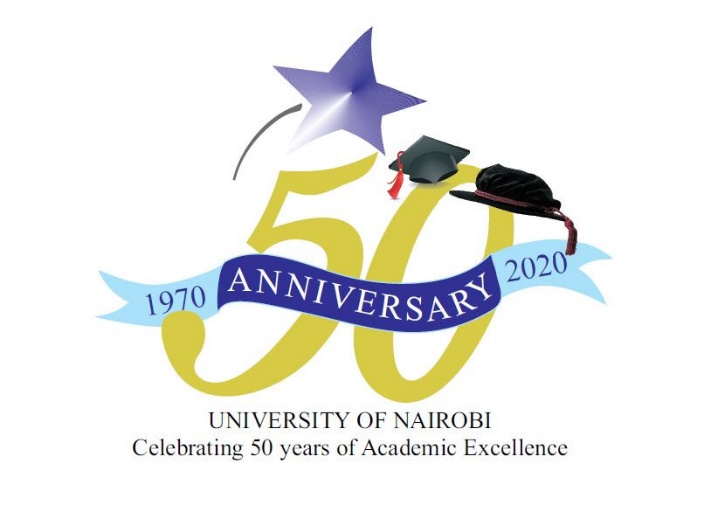 COLLEGE OF BIOLOGICAL AND PHYSICAL SCIENCES UON @50 CELEBRATIONS Schedule of activitiesDateActivity10am to 1pm)Incharge 27 May 2021 Launch of CBPS UON@50 celebrations Dr. C. Lukhoba28thMay 2021Alumni talksProf. R. Oboko3rd June 2021Student merit – talksDr. G. Obiero4th June, 2021Webinar (Prof Thomas- Covid-19)Prof. L. Kerubo/Prof. S. Luketero10th June, 2021Inaugural lecture  Prof.D. Olago11th June, 2021Student innovation /research awardsDr.C. Lukhoba17th June, 2021Webinar (AAS talk)Prof. L. Kerubo/Prof. S. Luketero18th June, 2021Inaugural lecture  Prof. D. Olago24th June, 20211.Webinar (Pestidals)2. MathematicsDr LukhobaProf. S. Luketero25th June 2021Closure of CBPS UON@50 celebrations- Alumni talks Dr. C. Lukhoba/Prof. R. Oboko